MEMORY AID FOR EXAMSDescription: All students are responsible for fulfilling the essential requirements of their courses, including taking exams. However, the format of some exams may pose a barrier to some students with a disability. Therefore, it is important for the instructor, student, and accessibility counselor to engage in a collaborative process to engage in a collaborative process to determine the possibility of providing a student with a memory aid, which prompts the student’s memory during an exam, without providing the answer.Students: As with all accommodations, we encourage you to share your Determination of Accommodations letter with your instructors at the beginning of each semester. 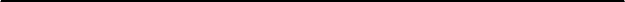    1.  Notify your accessibility counselor as early as possible. 2.  Participate in a collaborative process with the instructor and your accessibility counselor. 3.  Create a Memory Aid Agreement, if appropriate. 4.  Maintain communication with your instructor and accessibility counselor throughout the semester.1.  Notify your accessibility counselor as early as possible. If you anticipate needing this accommodation for a specific course, please inform your accessibility counselor by completing and submitting the survey that is sent to you at the beginning of the semester or by emailing your counselor directly.2.  Participate in a collaborative process with the instructor and your accessibility counselor. Upon receiving your request, your accessibility counselor will email your instructor to schedule a time to meet to discuss the possibility of using a memory aid for exams. If needed, the collaboration can also occur via email or phone. 3.  Create a Modification of Course Attendance Agreement. As part of this collaborative process, the instructor, student, and accessibility counselor will create a Memory Aid Agreement for one or more exams.4.  Maintain communication with your instructor and accessibility counselor throughout the semester. In order to best support you, please keep in communication with your instructor and accessibility counselor regarding the effectiveness of your memory aid.